22 мая специалисты Росреестра ответят на вопросы оренбуржцев по телефону прямой линии22 мая в Управлении Росреестра по Оренбургской области проведут 2 прямые телефонные линии по вопросам недвижимости.С 10.00 до 11.00 часов по телефону (3532) 77-37-04 на вопросы, связанные с постановкой объектов недвижимости на кадастровый учет и регистрацией прав на них, ответит начальник отдела государственной регистрации недвижимости, государственный регистратор Ольга Александровна Газукина.С 10.00 до 11.00 часов по телефону (3532) 65-03-66на вопросы, связанные с осуществлением государственного земельного надзора по соблюдению требований земельного законодательства, ответит начальник отдела государственного земельного надзора Дмитрий Владимирович Загвоздкин.Пресс-служба
Управления Росреестра
по Оренбургской области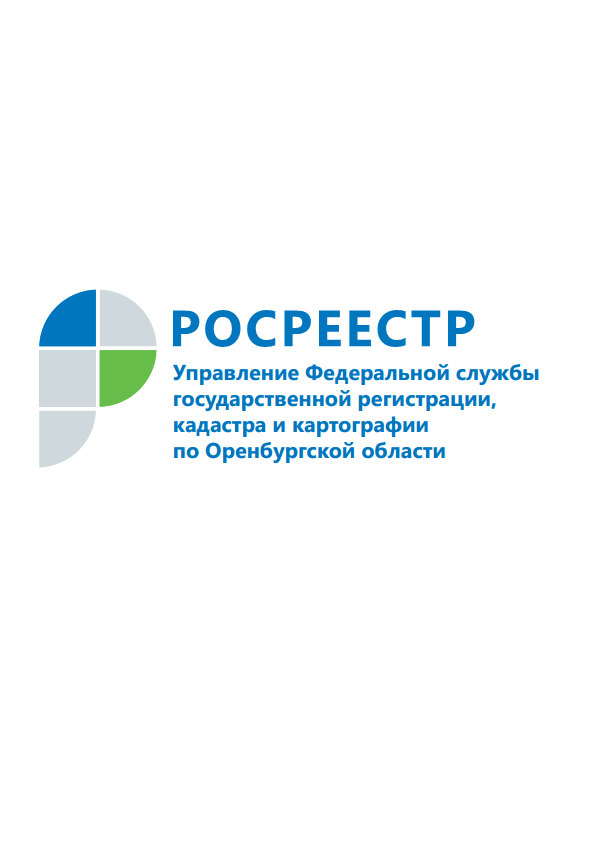 